420 офис 149кв м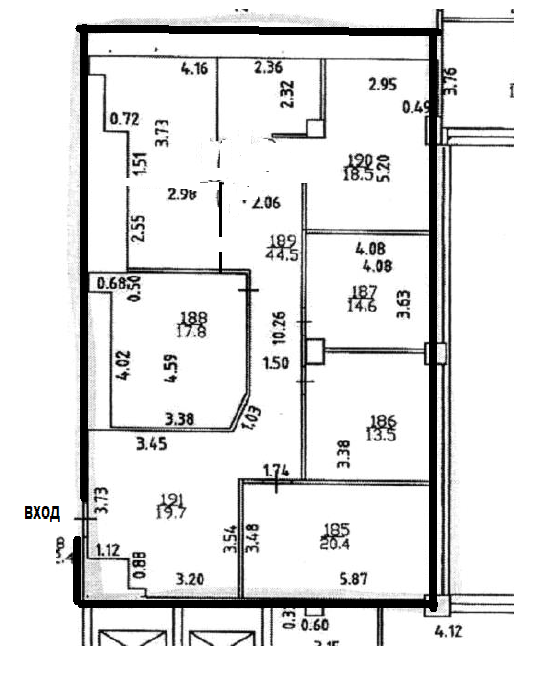 